Gamma Beta Newsletter                  The Delta Kappa Gamma Society International	October, 2019Member NewsCongratulations to Valerie Powell on the birth of her newest Grandchild!  Larkin Grace Powell was born on April 4, 2019.  Big brother Charles and big sister Elizabeth share in her joy!!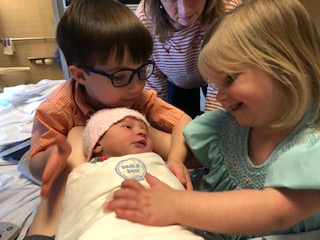 Charles and Elizabeth welcome Larkin GraceApril Meeting HighlightsGamma Beta met at Walter Jackson Elementary School in Decatur for a joint meeting with Mu Chapter.  We were treated to a demonstration by Walter Jackson’s Robotics Team.  Afterwards were given out for outstanding accomplishments where our own Ginger Richey was recognized for completing her doctorate degree.  The guest speaker for the meeting was 2017-2019 Alabama State President Donna Butler.  Both chapters enjoyed fellowship and delicious refreshments provided by Gamma Beta.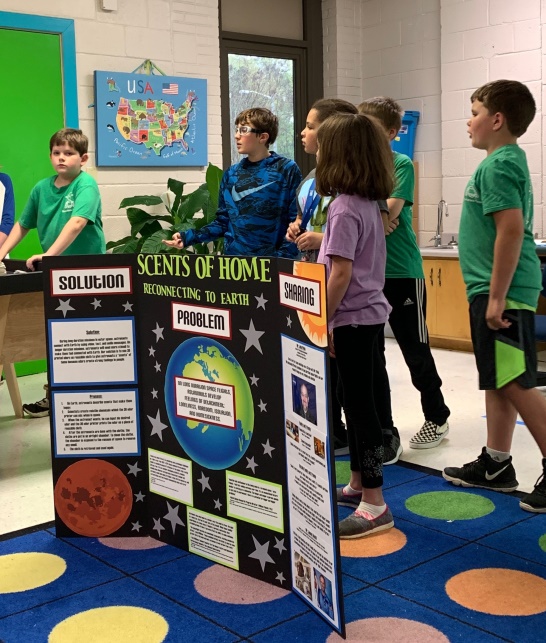 Walter Jackson Robotics Team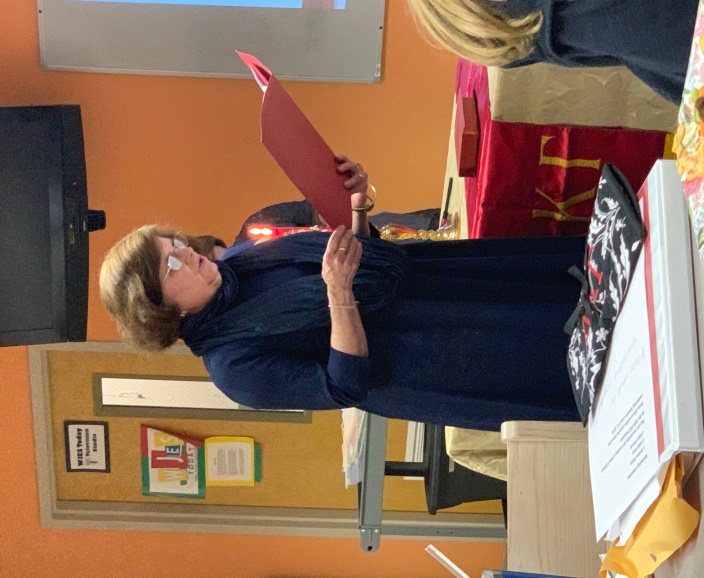 Donna Butler takes part in the member initiation program.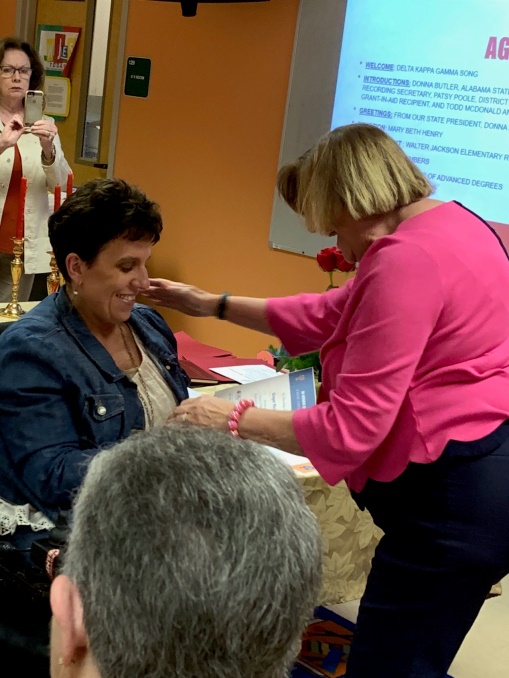 Ginger Richey receives an achievement award from Valerie Powell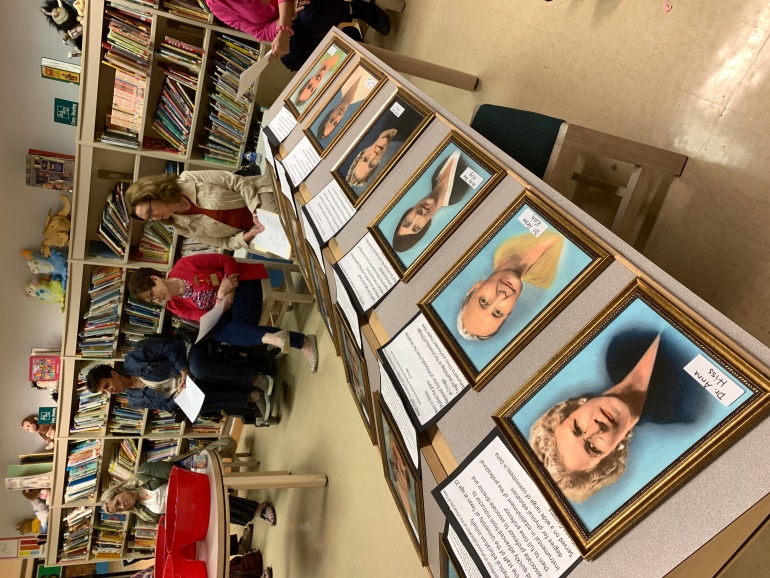 Gamma Beta’s Founders Day Program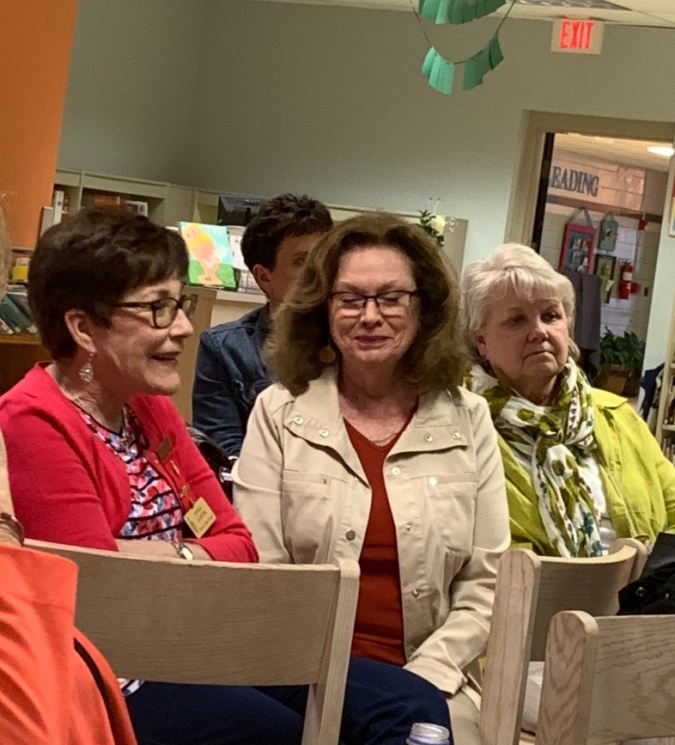 Wanda, Dottie, and Bonnie take part in Gamma Beta’s Business MeetingAlabama State NewsGamma Beta’s Debby Crowell will be serving as District 1 Director for the 2019-2021 Biennium.Alabama State Fall Board was held on August 17, 2019 at Delraida Church of Christ in Montgomery.  Attending from our chapter were Valerie Powell, Dottie Donahue, and Debby Crowell.  Approximately 150 members of Delta Kappa Gamma attended this mandatory event.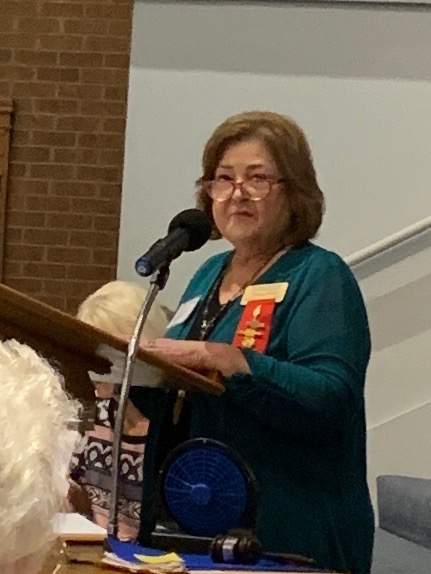 Alabama State President Teresa Noell presides over the business meeting at Fall BoardThe Alabama State website has been re-designed by our new webmaster Amy Crew.  Take time to browse through the site:  https://alabamadkg.weeble.comGamma Beta WebsiteSend photos to her at dmcrow56@gmail.com.http://gammabetachapter.weebly.com/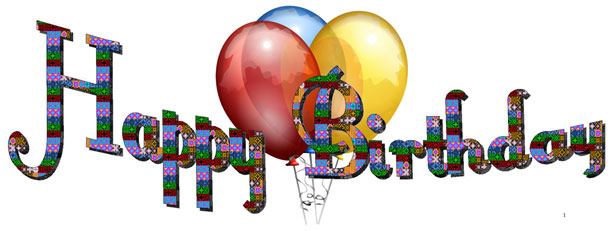 August7th Beth Milner17th Lane HamptonSeptember5th Corkey Vann6th Dawn Carroll10th Catherine Sims14th Brenda BerrymanOctober25th Debby CrowellOctober MeetingOctober 10,20195:00 PM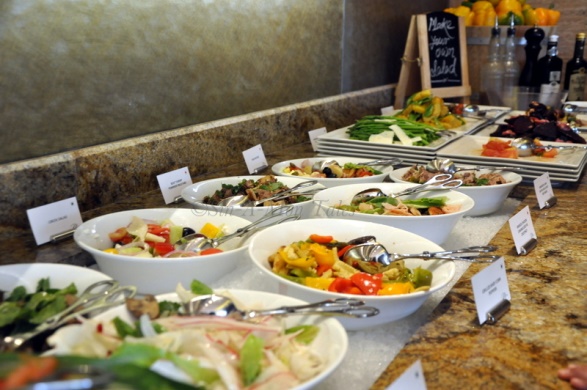 West Hartselle Baptist Church1640 Main Street W., Hartselle, AL INVITE PROSPECTIVE MEMBERS TO THIS MEETINGDevotion:  Wanda DuncanBusiness: Distribute YearbooksVote on nominating committeeRecruitment Grant CommitteeGamma Beta ProjectsGamma Beta Scholarship CommitteeProgram:Salad SupperFellowshipCollect for World FellowshipHostesses:  Lane Hampton (chair), JoAnn Sneed, Ginger Richey, Dawn Carroll, Sherri Peck, Carolyn Ellinger, Debbie FergusonAll members bring a salad or dessert to share.  The hostesses will provide beverages.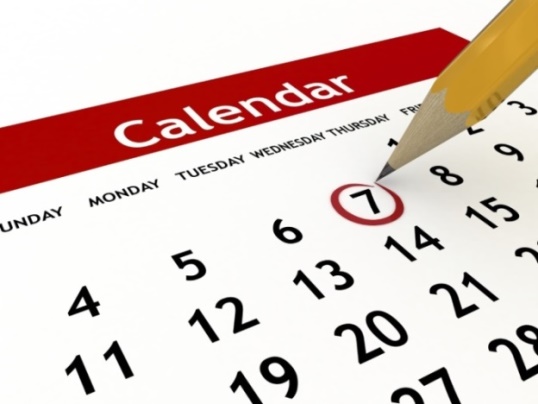 2019-2020 Chapter Meetings and Important DatesNovember 2, 2019 (Saturday), 10:00 AM – Cooks Museum Tour and LunchDecember 7, 2019 (Saturday), 9:00 AM – Christmas Brunch, Pte. Mallard Estates Clubhouse, DecaturFebruary 6, 2020, 4:30 PM – Stone River United Methodist Church, DecaturFebruary 29, 2020 – Alabama State Leadership Day, Delraida Church of Christ, MontgomeryMarch 5, 2020, 4:30 PM – JW Steakhouse, PricevilleApril 9, 2020, 4:00 PM – Joint meeting with Mu Chapter – Morgan County Board of Education, Room AJune 5, 2020 – One Day Workshop (replaced District Meetings), Delraida Church of Christ, MontgomeryJuly 7-11, 2020 – International Convention, Philadelphia, PALooking AheadOur November meeting will be at the new Cook’s Museum on 4th Avenue in Decatur.  Due to the hours of operation we are meeting on Saturday, November 2nd at 10:00 AM.  We will need a head count of who will be able to attend this event.  If we have 20 attending we will receive a group rate, so invite family members to come with you.  Admission to the museum is $20/adult.  Those who are able will enjoy lunch after the tour in their restaurant.  More information will be given at our October meeting.